Name_________________________________________________ Date________________ Period_________Unit 1 ReviewGraphing Functions and Creating TablesFor each function make a table of at least 6 values, graph the function, and identify if it is linear, exponential, or quadratic.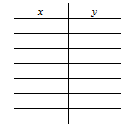 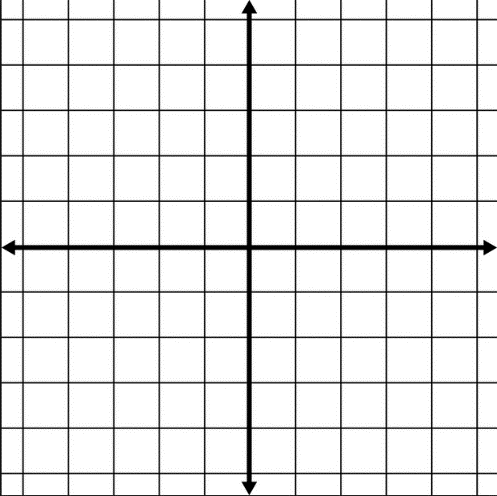 Maximizing the size of a pen or corral with a fenceThis problem is similar to MVP 1.4.  Bubba has 160 feet of fence and he wants to make the biggest possible rectangular corral for his horse.Sketch several possible rectangles that Bubba could make.Let the width of the corral be x.  Fill in the table below and then sketch a graph of the values relating width and area.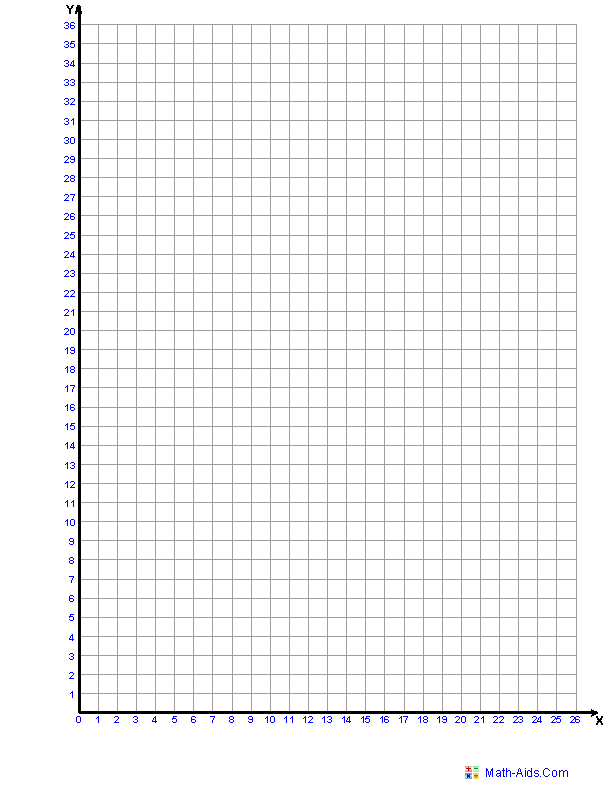 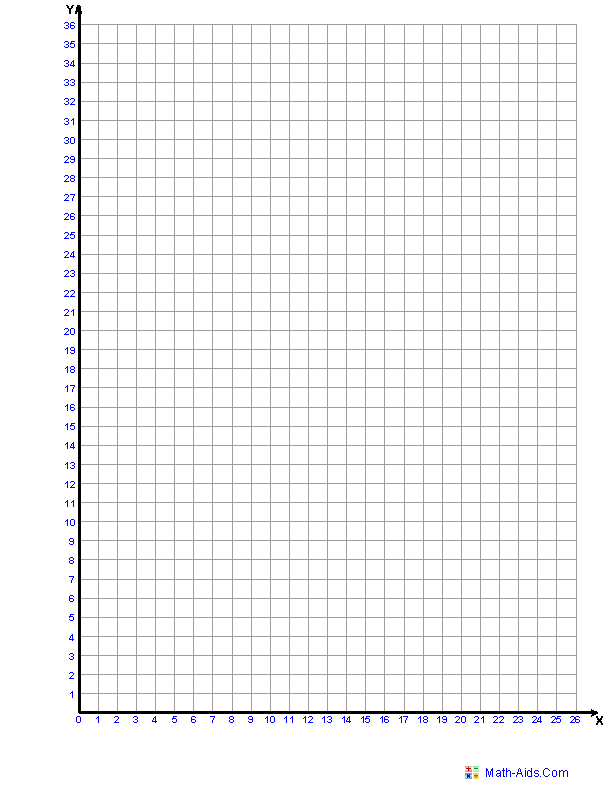 Write both a recursive and explicit equation that models the area in terms of the width. Domain and Range of a FunctionUse appropriate symbols to denote the domain and range of the functions below.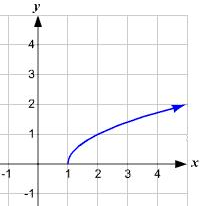 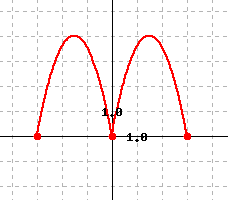 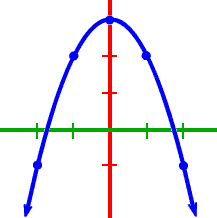 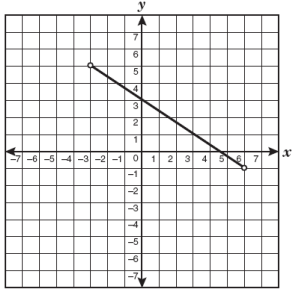 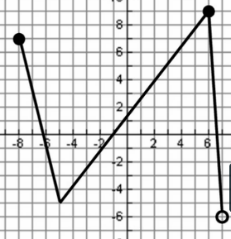 Domain:		   Domain:		    Domain:		     Domain:			Domain:Range:			   Range:		    Range:		     Range:			Range:Average Rate of Change of a FunctionFinding the rate of change on a given interval, such as [2, 4] means use x = 2 and x = 4.  Consider the two functions below.  Find the rate of change over the intervals [0, 4] and [].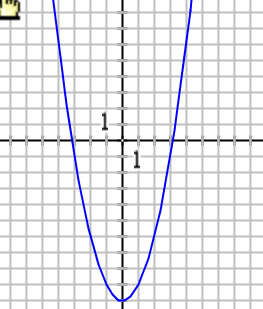 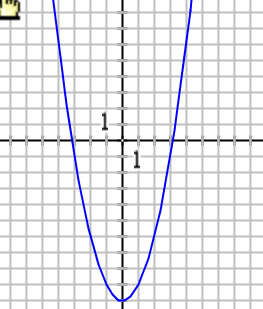 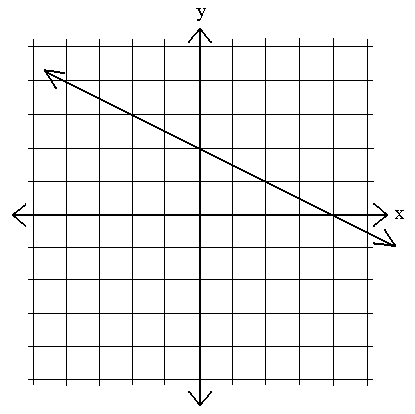 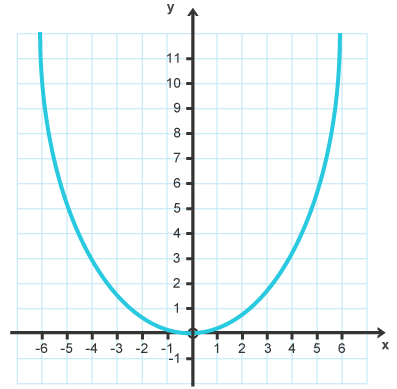 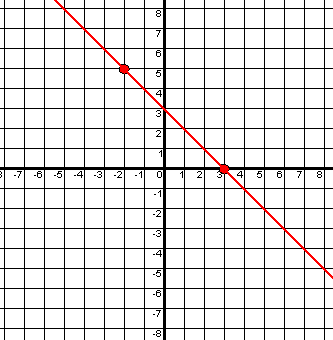 Falling Object ProblemA climber jumps from a climbing wall into a pool of water.  The function that gives the height of the climber after t seconds is Find h(0) and tell what it means.Find h(1), h(1.5), and h(2).When does the climber hit the water?Using h(t), find the average rate of change over the intervals [0, 1] and [1, 2].Sketch a graph of the problem.Algebra ReviewDistributive Property: Use the distributive property to simplifyEvaluating Functions: Evaluate each function at the point givenAdding and Subtracting Binomials: Add or subtract the binomialsMultiply Binomials: Use the Distributive Property to multiply the binomialsSlope of a LineUse the graphs to find the slope of the lines below.Find the slope of a line given two points that are on that line.Given the two points, find the slope of the line that contains the points.Give the definetion and an example.Finding the Area and Perimeter of Polygons (Adding and Multiplying Binomials)Find the Area and Perimeter of each polygon.Example of Explicit RuleExample of Recursive RuleLinear PatternsExponential PatternsQuadratic PatternsEquation for:Equation for:Equation for:Table for:Table for:            Table for:Graph of: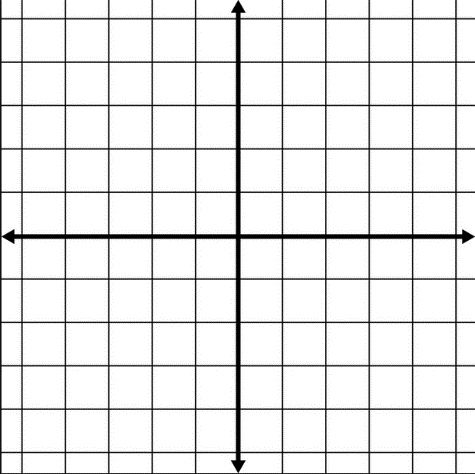 Graph of:Graph of:Width of the corral (in feet)Length of the corral (in feet)Area of the corral (in feet²) Slope FormulaContinuous FunctionDiscrete FunctionArea:_____________     Perimeter: ______________Area:_____________     Perimeter: ______________Area:_____________     Perimeter: ______________Area:_____________     Perimeter: ______________